T: TEORİK          U: UYGULAMA (TOPLAM 30 KREDİ)								ÖĞR. GÖR. VOLKAN FİDAN (PROGRAM SORUMLUSU)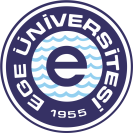 URLA DENİZCİLİK MESLEK YÜKSEKOKULUDENİZ ULAŞTIRMA VE İŞLETME PROGRAMIWeb: http://www.udmyo.ege.edu.trE-posta: udmyo@mail.ege.edu.tr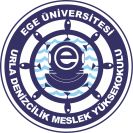 2023-2024 BAHAR DÖNEMİ-2. YARIYIL1. SINIF DERS ÇİZELGESİ2023-2024 BAHAR DÖNEMİ-2. YARIYIL1. SINIF DERS ÇİZELGESİ2023-2024 BAHAR DÖNEMİ-2. YARIYIL1. SINIF DERS ÇİZELGESİ2023-2024 BAHAR DÖNEMİ-2. YARIYIL1. SINIF DERS ÇİZELGESİ2023-2024 BAHAR DÖNEMİ-2. YARIYIL1. SINIF DERS ÇİZELGESİ2023-2024 BAHAR DÖNEMİ-2. YARIYIL1. SINIF DERS ÇİZELGESİDÖNEM BAŞLANGICIDÖNEM BAŞLANGICI12.02.202412.02.202412.02.202412.02.2024DÖNEM SONUDÖNEM SONU24.05.202424.05.202424.05.202424.05.2024SAATPAZARTESİ(BORNOVA)SALI(URLA)ÇARŞAMBA(URLA)PERŞEMBE(URLA)CUMA(URLA)08:30-09:15ATATÜRK İLK. ve İNK. TAR.-II (T)ÖĞR. GÖR. İBRAHİM ÇOBANElektrik Elektronik Derslik xSEYİR II (T)ÖĞR. GÖR.CAN ATACAN PROF. DR. ALİ ULAŞURLA AMFİVARDİYA STANDARTLARI.-I (T)ÖĞR. GÖR. H. GÜNEŞ CENDEÜ GEMİCİLİK09:30-10:15ATATÜRK İLK. ve İNK. TAR.-II (T)ÖĞR. GÖR. İBRAHİM ÇOBANElektrik Elektronik Derslik xSEYİR II (T)ÖĞR. GÖR.CAN ATACAN PROF. DR. ALİ ULAŞURLA AMFİVARDİYA STANDARTLARI.-I (T)ÖĞR. GÖR. H. GÜNEŞ CENDEÜ GEMİCİLİKDENİZCİLİK YAŞAMINA GİRİŞ VE DENİZCİLİK ETİĞİ (T)ÖĞR. GÖR. VOLKAN FİDANDEÜ AKDENİZDENİZCİLİK İNGİLİZCESİ-I (T)ÖĞR. GÖR.CAN ATACANDEÜ AKDENİZ10:30-11:15TÜRK DİLİ-II (T)ÖĞR.GÖR.DR.SİNEM KÜÇÜKAĞAOĞLU TUNÇElektrik Elektronik Derslik xSEYİR II (U)ÖĞR. GÖR.CAN ATACAN PROF. DR. ALİ ULAŞURLA AMFİVARDİYA STANDARTLARI.-I (U)ÖĞR. GÖR. H. GÜNEŞ CENDEÜ GEMİCİLİKMANYETİK VE GYRO PUSULA (U)ÖĞR. GÖR.VOLKAN FİDANDEÜ AKDENİZDENİZCİLİK İNGİLİZCESİ-I (T)ÖĞR. GÖR.CAN ATACANDEÜ AKDENİZ11:30-12:15TÜRK DİLİ-II (T)ÖĞR.GÖR.DR.SİNEM KÜÇÜKAĞAOĞLU TUNÇElektrik Elektronik Derslik xSEYİR II (U)ÖĞR. GÖR.CAN ATACAN PROF. DR. ALİ ULAŞURLA AMFİVARDİYA STANDARTLARI.-I (U)ÖĞR. GÖR. H. GÜNEŞ CENDEÜ GEMİCİLİKMANYETİK VE GYRO PUSULA (T)ÖĞR. GÖR. VOLKAN FİDANDEÜ AKDENİZGEMİ İNŞAATI (T)ÖĞR. GÖR. H. GÜNEŞ CENDEÜ AKDENİZÖĞLE TATİLİÖĞLE TATİLİÖĞLE TATİLİÖĞLE TATİLİÖĞLE TATİLİÖĞLE TATİLİ13:15-14:00BİLGİSAYAR II (U)ÖĞR. GÖR. ESİN GÜNAYÖĞR. GÖR. H. GÜNEŞ CENDEÜ AKDENİZDENİZDE EMNİYET VE GÜVENLİK-II (T)ÖĞR. GÖR. H. GÜNEŞ CENPROF. DR. CELALETTİN AYDINDEÜ GEMİCİLİKMATEMATİK-II (T)ÖĞR. GÖR. ESİN GÜNAY ÖĞR. GÖR. H. GÜNEŞ CENDEÜ AKDENİZYABANCI DİL-II (T)ÖĞR. GÖR. MELİH ÜNALUZAKTAN EĞİTİM (ASENKRON)14:15-15:00BİLGİSAYAR II (T)ÖĞR. GÖR. ESİN GÜNAYÖĞR. GÖR. H. GÜNEŞ CENDEÜ AKDENİZDENİZDE EMNİYET VE GÜVENLİK-II (T)ÖĞR. GÖR. H. GÜNEŞ CENPROF. DR. CELALETTİN AYDINDEÜ GEMİCİLİKMATEMATİK- II (T)ÖĞR. GÖR. ESİN GÜNAYÖĞR. GÖR. H. GÜNEŞ CENDEÜ AKDENİZYABANCI DİL-II (T)ÖĞR. GÖR. MELİH ÜNALUZAKTAN EĞİTİM (ASENKRON)15:15-16:00DENİZDE EMNİYET VE GÜVENLİK-II (U)ÖĞR. GÖR. H. GÜNEŞ CENPROF. DR. CELALETTİN AYDINDEÜ GEMİCİLİKYABANCI DİL-II (T)ÖĞR. GÖR. MELİH ÜNALUZAKTAN EĞİTİM (ASENKRON)16:15-17:00BEDEN EĞİTİMİ (U)ÖĞR. GÖR. H. GÜNEŞ CENSAUM EGE DERİNYABANCI DİL-II (T)ÖĞR. GÖR. MELİH ÜNALUZAKTAN EĞİTİM (ASENKRON)